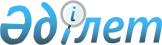 О Председателе Совета Евразийской экономической комиссииРаспоряжение Совета Евразийской экономической комиссии от 4 февраля 2015 года № 1

      В соответствии с пунктом 4 статьи 8 Договора о Евразийском экономическом союзе от 29 мая 2014 года, пунктом 6 Регламента работы Евразийской экономической комиссии, утвержденного Решением Высшего Евразийского экономического совета от 23 декабря 2014 г. № 98, Решением Высшего Евразийского экономического совета от 23 декабря 2014 г. № 97 «О председательстве в органах Евразийского экономического союза» и принимая во внимание Указ Президента Республики Беларусь от 30 января 2015 г. № 40 «О полномочиях В.С. Матюшевского»:



      1. Назначить на 2015 год Председателем Совета Евразийской экономической комиссии члена Совета Евразийской экономической комиссии от Республики Беларусь Матюшевского Василия Станиславовича. 



      2. Настоящее распоряжение вступает в силу с даты его официального опубликования. 

Члены Совета Евразийской экономической комиссии:
					© 2012. РГП на ПХВ «Институт законодательства и правовой информации Республики Казахстан» Министерства юстиции Республики Казахстан
				От Республики

АрменияОт Республики

БеларусьОт Республики

КазахстанОт Российской

ФедерацииВ. ГабриелянВ. МатюшевскийБ. СагинтаевИ. Шувалов